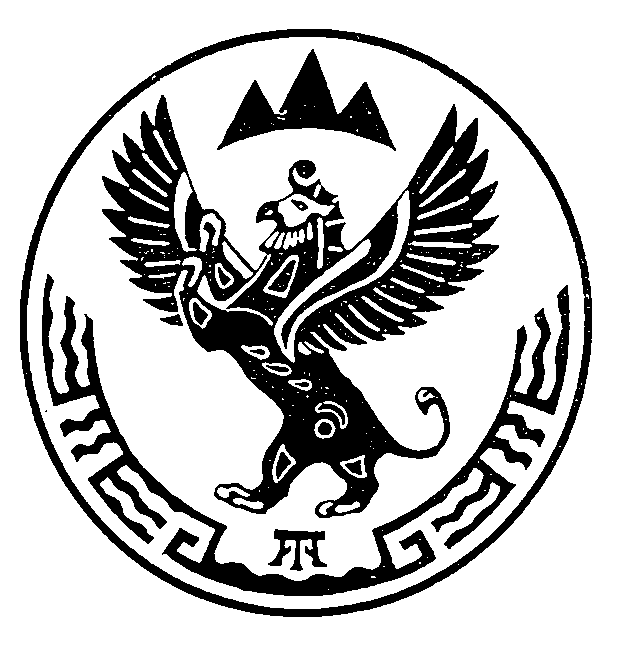 Об установлении зон санитарной охраны на водозаборный участок (скважина 5609) по улице Ленина, 16 в Онгудайском районе Республики АлтайВ соответствии со статьей 106 Земельного кодекса Российской Федерации, статьей 18 Федерального закона от 30 марта 1999 года № 52-ФЗ «О санитарно-эпидемиологическом благополучии населения», на основании подпункта «н» пункта 9 Положения о Министерстве природных ресурсов, экологии и туризма Республики Алтай, утвержденного постановлением Правительства Республики Алтай от 21 мая 2015 года № 135, санитарно-эпидемиологического заключения Управления Федеральной службы по надзору в сфере защиты прав потребителей и благополучия человека по Республике Алтай от 27 декабря 2018 года № 04.01.01.000.Т.000287.12.18 о соответствии государственным санитарно-эпидемиологическим правилам и нормативам СанПиН 2.1.4.1110-02 «Зоны санитарной охраны источников водоснабжения и водопроводов питьевого назначения», п р и к а з ы в а ю:Установить зоны санитарной охраны водозаборного сооружения согласно приложениям № 1, № 2 к настоящему Приказу.Сведения об установлении зон санитарной охраны водозаборного сооружения направить в филиал ФГБУ «Федеральная кадастровая палата Росреестра» по Республике Алтай для внесения сведений в государственный кадастр недвижимости.Контроль за исполнением настоящего приказа возложить на начальника отдела недропользования и водных отношений А.С. Сакладова.Исполняющий обязанности министра				         Е.А. МунатовПРИЛОЖЕНИЕ №1к приказу Министерства природных ресурсов, экологии и туризма Республики Алтайот «  15  » ноября 2021 г. №  _672_ Графическое описание местоположения границ зон санитарной охраны водозаборного сооружения  5609 - 50°44ʹ52,4ʺс.ш., 86°07ʹ47,9ʺв.д. (WGS-84), 1. Граница зоны санитарной охраны первого пояса – многоугольник 45х50 м.Описание местоположения границ зоны санитарной охраны первого пояса на водозаборный участок (скважина 5609) по улице Ленина, 16 в Онгудайском районе Республики Алтай(наименование объекта, местоположение границ которого описано(далее - объект)Раздел 1Раздел 2Раздел 32. Граница зоны санитарной охраны второго пояса устанавливается – R – 51 м.Описание местоположения границ зоны санитарной охраны второго пояса на водозаборный участок (скважина 5609) по улице Ленина, 16 в Онгудайском районе Республики Алтай(наименование объекта, местоположение границ которого описано(далее - объект)Раздел 1Раздел 43. Граница зоны санитарной охраны третьего пояса устанавливается – R – 345 метров.Описание местоположения границ зоны санитарной охраны третьего пояса на водозаборный участок (скважина 5609) по улице Ленина, 16 в Онгудайском районе Республики Алтай (наименование объекта, местоположение границ которого описано(далее - объект)Раздел 1Раздел 4ПРИЛОЖЕНИЕ № 2к приказу Министерства природных ресурсов, экологии и туризма Республики Алтайот «  15  »  ноября 2021 г. №_672_РЕЖИМиспользования территории в границах зон санитарной охраны I. Первый пояс зоны санитарной охраны1. На территории первого пояса зоны санитарной охраны не допускается:посадка высокоствольных деревьев;все виды строительства, не имеющие непосредственного отношения к эксплуатации, реконструкции и расширению водопроводных сооружений, в том числе прокладка трубопроводов различного назначения;размещение жилых и хозяйственно-бытовых зданий;проживание людей, применение ядохимикатов и удобрений.2. Территория первого пояса зоны санитарной охраны должна быть спланирована для отвода поверхностного стока за её пределы, озеленена, ограждена и обеспечена охраной. Дорожки к сооружениям должны иметь твердое покрытие.3. Здания должны быть оборудованы канализацией с отведением сточных вод в ближайшую систему бытовой и производственной канализации или на местные станции очистных сооружений, расположенные за пределами первого пояса зоны санитарной охраны с учетом санитарного режима на территории второго пояса зоны санитарной охраны.4. В исключительных случаях при отсутствии канализации должны устраиваться водонепроницаемые приемники нечистот и бытовых отходов, расположенные в местах, исключающих загрязнение территории первого пояса зоны санитарной охраны при их вывозе.5. Водопроводные сооружения, расположенные в первом поясе зоны санитарной охраны, должны быть оборудованы с учетом предотвращения возможности загрязнения питьевой воды через оголовки и устья скважин, люки и переливные трубы резервуаров и устройства заливки насосов.6. Все водозаборы должны быть оборудованы аппаратурой для систематического контроля соответствия фактического дебита при эксплуатации водопровода проектной производительности, предусмотренной при его проектировании и обосновании границ зон санитарной охраны.II. Второй и третий пояса зоны санитарной охраны7. На территории второго и третьего поясов зоны санитарной охраны запрещается закачка отработанных вод в подземные горизонты, подземное складирование твердых отходов, разработка недр земли, размещение складов горючесмазочных материалов, ядохимикатов и минеральных удобрений, накопителей промстоков, шламохранилищ и других объектов, обуславливающих опасность химического загрязнения подземных вод.8. Размещение вышеуказанных объектов в пределах третьего пояса зоны санитарной охраны допускается только при использовании защищенных подземных вод, при условии выполнения специальных мероприятий по защите водоносного горизонта от загрязнения при наличии санитарно-эпидемиологического заключения центра государственного санитарно-эпидемиологического надзора, выданного с учетом заключения органов геологического контроля.9. На территории второго и третьего поясов зоны санитарной охраны необходимо проводить мероприятия по выявлению, тампонированию, ликвидации (или восстановлению) всех бездействующих, старых, дефектных или неправильно эксплуатируемых скважин, представляющих опасность в части возможности загрязнения водоносных горизонтов, а также своевременное выполнение необходимых мероприятий по санитарной охране поверхностных вод, имеющих непосредственную гидрологическую связь с используемым водоносным горизонтом, в соответствии с гигиеническими требованиями к охране поверхностных вод._____________________МИНИСТЕРСТВО ПРИРОДНЫХ РЕСУРСОВ,ЭКОЛОГИИ И ТУРИЗМА РЕСПУБЛИКИ АЛТАЙ(Минприроды РА)МИНИСТЕРСТВО ПРИРОДНЫХ РЕСУРСОВ,ЭКОЛОГИИ И ТУРИЗМА РЕСПУБЛИКИ АЛТАЙ(Минприроды РА)МИНИСТЕРСТВО ПРИРОДНЫХ РЕСУРСОВ,ЭКОЛОГИИ И ТУРИЗМА РЕСПУБЛИКИ АЛТАЙ(Минприроды РА)АЛТАЙ РЕСПУБЛИКАНЫҤАР-БӰТКЕН БАЙЛЫКТАР, ЭКОЛОГИЯ ЛА ТУРИЗИМ МИНИСТЕРСТВОЗЫ(АР Минарбӱткен)АЛТАЙ РЕСПУБЛИКАНЫҤАР-БӰТКЕН БАЙЛЫКТАР, ЭКОЛОГИЯ ЛА ТУРИЗИМ МИНИСТЕРСТВОЗЫ(АР Минарбӱткен)АЛТАЙ РЕСПУБЛИКАНЫҤАР-БӰТКЕН БАЙЛЫКТАР, ЭКОЛОГИЯ ЛА ТУРИЗИМ МИНИСТЕРСТВОЗЫ(АР Минарбӱткен)АЛТАЙ РЕСПУБЛИКАНЫҤАР-БӰТКЕН БАЙЛЫКТАР, ЭКОЛОГИЯ ЛА ТУРИЗИМ МИНИСТЕРСТВОЗЫ(АР Минарбӱткен)АЛТАЙ РЕСПУБЛИКАНЫҤАР-БӰТКЕН БАЙЛЫКТАР, ЭКОЛОГИЯ ЛА ТУРИЗИМ МИНИСТЕРСТВОЗЫ(АР Минарбӱткен)ПРИКАЗПРИКАЗПРИКАЗJAKAРУJAKAРУJAKAРУJAKAРУJAKAРУJAKAРУ«  15  » ноября 2021 г.«  15  » ноября 2021 г.№  672  .  672  .  672  .г. Горно-Алтайскг. Горно-Алтайскг. Горно-Алтайскг. Горно-Алтайскг. Горно-Алтайскг. Горно-Алтайскг. Горно-Алтайскг. Горно-Алтайскг. Горно-Алтайскг. Горно-АлтайскСведения об объектеСведения об объектеСведения об объектеN п/пN п/пХарактеристики объектаОписание характеристик112311Местоположение объекта6440, Республика Алтай, Онгудайский район, с. Онгудай22Площадь объекта +/- величина погрешности определения площади (P +/- Дельта P) 2270 +/- 17 м²33Иные характеристики объектаСведения о местоположении границ объектаСведения о местоположении границ объектаСведения о местоположении границ объектаСведения о местоположении границ объектаСведения о местоположении границ объектаСведения о местоположении границ объектаСведения о местоположении границ объектаСведения о местоположении границ объектаСведения о местоположении границ объектаСведения о местоположении границ объектаСведения о местоположении границ объекта1. Система координат,  МСК-04 зона 11. Система координат,  МСК-04 зона 11. Система координат,  МСК-04 зона 11. Система координат,  МСК-04 зона 11. Система координат,  МСК-04 зона 11. Система координат,  МСК-04 зона 11. Система координат,  МСК-04 зона 11. Система координат,  МСК-04 зона 11. Система координат,  МСК-04 зона 11. Система координат,  МСК-04 зона 11. Система координат,  МСК-04 зона 12. Сведения о характерных точках границ объекта2. Сведения о характерных точках границ объекта2. Сведения о характерных точках границ объекта2. Сведения о характерных точках границ объекта2. Сведения о характерных точках границ объекта2. Сведения о характерных точках границ объекта2. Сведения о характерных точках границ объекта2. Сведения о характерных точках границ объекта2. Сведения о характерных точках границ объекта2. Сведения о характерных точках границ объекта2. Сведения о характерных точках границ объектаОбозначение характерных точек границКоординаты, мКоординаты, мКоординаты, мКоординаты, мМетод определения координат характерной точкиМетод определения координат характерной точкиМетод определения координат характерной точкиСредняя квадратическая погрешность положения характерной точки (Mt), мСредняя квадратическая погрешность положения характерной точки (Mt), мОписание обозначения точки на местности (при наличии)Обозначение характерных точек границХХYYМетод определения координат характерной точкиМетод определения координат характерной точкиМетод определения координат характерной точкиСредняя квадратическая погрешность положения характерной точки (Mt), мСредняя квадратическая погрешность положения характерной точки (Mt), мОписание обозначения точки на местности (при наличии)12233444556н1511427.08511427.081346839.151346839.15Метод спутниковых геодезических измерений (определений)Метод спутниковых геодезических измерений (определений)Метод спутниковых геодезических измерений (определений)0.100.10Закрепление отсутствуетн2511416.96511416.961346850.221346850.22Метод спутниковых геодезических измерений (определений)Метод спутниковых геодезических измерений (определений)Метод спутниковых геодезических измерений (определений)0.100.10Закрепление отсутствуетн3511430.27511430.271346861.931346861.93Метод спутниковых геодезических измерений (определений)Метод спутниковых геодезических измерений (определений)Метод спутниковых геодезических измерений (определений)0.100.10Закрепление отсутствуетн4511417.03511417.031346879.21346879.2Метод спутниковых геодезических измерений (определений)Метод спутниковых геодезических измерений (определений)Метод спутниковых геодезических измерений (определений)0.100.10Закрепление отсутствуетн5511403.1511403.11346866.341346866.34Метод спутниковых геодезических измерений (определений)Метод спутниковых геодезических измерений (определений)Метод спутниковых геодезических измерений (определений)0.100.10Закрепление отсутствуетн6511395.13511395.131346875.781346875.78Метод спутниковых геодезических измерений (определений)Метод спутниковых геодезических измерений (определений)Метод спутниковых геодезических измерений (определений)0.100.10Закрепление отсутствуетн7511371.03511371.031346852.941346852.94Метод спутниковых геодезических измерений (определений)Метод спутниковых геодезических измерений (определений)Метод спутниковых геодезических измерений (определений)0.100.10Закрепление отсутствуетн8511366.16511366.161346846.881346846.88Метод спутниковых геодезических измерений (определений)Метод спутниковых геодезических измерений (определений)Метод спутниковых геодезических измерений (определений)0.100.10Закрепление отсутствуетн9511381.56511381.561346821.811346821.81Метод спутниковых геодезических измерений (определений)Метод спутниковых геодезических измерений (определений)Метод спутниковых геодезических измерений (определений)0.100.10Закрепление отсутствуетн10511409.82511409.821346825.021346825.02Метод спутниковых геодезических измерений (определений)Метод спутниковых геодезических измерений (определений)Метод спутниковых геодезических измерений (определений)0.100.10Закрепление отсутствуетн1511427.08511427.081346839.151346839.15Метод спутниковых геодезических измерений (определений)Метод спутниковых геодезических измерений (определений)Метод спутниковых геодезических измерений (определений)0.100.10Закрепление отсутствуетСведения о местоположении границ объектаСведения о местоположении границ объектаСведения о местоположении границ объектаСведения о местоположении границ объектаСведения о местоположении границ объектаСведения о местоположении границ объектаСведения о местоположении границ объектаСведения о местоположении границ объектаСведения о местоположении границ объектаСведения о местоположении границ объектаСведения о местоположении границ объекта3. Сведения о характерных точках части (частей) границы объекта3. Сведения о характерных точках части (частей) границы объекта3. Сведения о характерных точках части (частей) границы объекта3. Сведения о характерных точках части (частей) границы объекта3. Сведения о характерных точках части (частей) границы объекта3. Сведения о характерных точках части (частей) границы объекта3. Сведения о характерных точках части (частей) границы объекта3. Сведения о характерных точках части (частей) границы объекта3. Сведения о характерных точках части (частей) границы объекта3. Сведения о характерных точках части (частей) границы объекта3. Сведения о характерных точках части (частей) границы объекта11223345566-----------Сведения о местоположении измененных (уточненных) границ объектаСведения о местоположении измененных (уточненных) границ объектаСведения о местоположении измененных (уточненных) границ объектаСведения о местоположении измененных (уточненных) границ объектаСведения о местоположении измененных (уточненных) границ объектаСведения о местоположении измененных (уточненных) границ объектаСведения о местоположении измененных (уточненных) границ объектаСведения о местоположении измененных (уточненных) границ объекта1. Система координат 1. Система координат 1. Система координат 1. Система координат 1. Система координат 1. Система координат 1. Система координат 1. Система координат 2. Сведения о характерных точках границ объекта2. Сведения о характерных точках границ объекта2. Сведения о характерных точках границ объекта2. Сведения о характерных точках границ объекта2. Сведения о характерных точках границ объекта2. Сведения о характерных точках границ объекта2. Сведения о характерных точках границ объекта2. Сведения о характерных точках границ объектаОбозначение характерных точек границСуществующиекоординаты, мСуществующиекоординаты, мИзмененные (уточненные)координаты, мИзмененные (уточненные)координаты, мМетод определения координат характерной точкиСредняя квадрати-ческая погрешность положения характерной точки (Mt), мОписание обозначения точки на местности (при наличии)Обозначение характерных точек границXYXYМетод определения координат характерной точкиСредняя квадрати-ческая погрешность положения характерной точки (Mt), мОписание обозначения точки на местности (при наличии)12345678————————3. Сведения о характерных точках части (частей) границы объекта3. Сведения о характерных точках части (частей) границы объекта3. Сведения о характерных точках части (частей) границы объекта3. Сведения о характерных точках части (частей) границы объекта3. Сведения о характерных точках части (частей) границы объекта3. Сведения о характерных точках части (частей) границы объекта3. Сведения о характерных точках части (частей) границы объекта3. Сведения о характерных точках части (частей) границы объекта12345678————————Раздел 4Раздел 4План границ объектаПлан границ объектаУсловные обозначения:Условные обозначения:Зона с ОУ 1 - Зона с особыми условиями использования территории н1- Обозначение новой зарактерной точки:25- Кадастровый номер земельного участка- Граница зоны с особыми условиями- Граница кадастрового участкаСведения об объектеСведения об объектеСведения об объектеN п/пN п/пХарактеристики объектаОписание характеристик112311Местоположение объектаРоссийская Федерация, Республика Алтай, Онгудайский район, с. Онгудай, ул. Ленина22Площадь объекта +/- величина погрешности определения площади(P +/- Дельта P)8150±3233Иные характеристики объекта Ограничение (обременения) устанавливаются на земельные участки, входящие в границы охранной зоны, в соответствии санитарными правилами и нормами «Зоны санитарной охраны источников водоснабжения и водопроводов питьевого назначения. СанПиН 2.1.4.1110-02:а) Выявление, тампонирование или восстановление всех старых, бездействующих, дефектных или неправильно эксплуатируемых скважин, представляющих опасность в части возможности загрязнения водоносных горизонтов. б) Запрещение закачки отработанных вод в подземные горизонты, подземного складирования твердых отходов и разработки недр земли. в) Запрещение размещения складов горюче - смазочных материалов, ядохимикатов и минеральных удобрений, накопителей промстоков, шламохранилищ и других объектов, обусловливающих опасность химического загрязнения подземных вод.Не допускается:а) размещение кладбищ, скотомогильников, полей ассенизации, полей фильтрации, навозохранилищ, силосных траншей, животноводческих и птицеводческих предприятий и других объектов, обусловливающих опасность микробного загрязнения подземных вод; - применение удобрений и ядохимикатов; - применение удобрений и ядохимикатов; - рубка леса главного пользования и реконструкции. б) выполнение мероприятий по санитарному благоустройству территории населенных пунктов и других объектов (оборудование канализацией, устройство водонепроницаемых выгребов, организация отвода поверхностного стока и др.)Также необходимо своевременно выполнять необходимые мероприятия по санитарной охране поверхностных вод, имеющих непосредственную гидрологическую связь с используемым водоносным горизонтом, в соответствии с гигиеническими требованиями к охране поверхностных вод.Раздел 2Раздел 2Раздел 2Раздел 2Раздел 2Раздел 2Раздел 2Раздел 2Раздел 2Раздел 2Раздел 2Раздел 2Раздел 2Сведения о местоположении границ объектаСведения о местоположении границ объектаСведения о местоположении границ объектаСведения о местоположении границ объектаСведения о местоположении границ объектаСведения о местоположении границ объектаСведения о местоположении границ объектаСведения о местоположении границ объектаСведения о местоположении границ объектаСведения о местоположении границ объектаСведения о местоположении границ объектаСведения о местоположении границ объектаСведения о местоположении границ объекта1. Система координат, МСК-04 зона 11. Система координат, МСК-04 зона 11. Система координат, МСК-04 зона 11. Система координат, МСК-04 зона 11. Система координат, МСК-04 зона 11. Система координат, МСК-04 зона 11. Система координат, МСК-04 зона 11. Система координат, МСК-04 зона 11. Система координат, МСК-04 зона 11. Система координат, МСК-04 зона 11. Система координат, МСК-04 зона 11. Система координат, МСК-04 зона 11. Система координат, МСК-04 зона 12. Сведения о характерных точках границ объекта2. Сведения о характерных точках границ объекта2. Сведения о характерных точках границ объекта2. Сведения о характерных точках границ объекта2. Сведения о характерных точках границ объекта2. Сведения о характерных точках границ объекта2. Сведения о характерных точках границ объекта2. Сведения о характерных точках границ объекта2. Сведения о характерных точках границ объекта2. Сведения о характерных точках границ объекта2. Сведения о характерных точках границ объекта2. Сведения о характерных точках границ объекта2. Сведения о характерных точках границ объектаОбозначение характерных точек границКоординаты, мКоординаты, мКоординаты, мКоординаты, мКоординаты, мМетод определения координат характерной точкиМетод определения координат характерной точкиМетод определения координат характерной точкиСредняя квадратическая погрешность положения характерной точки (Mt), мСредняя квадратическая погрешность положения характерной точки (Mt), мОписание обозначения точки на местности (при наличии)Описание обозначения точки на местности (при наличии)Обозначение характерных точек границХХХYYМетод определения координат характерной точкиМетод определения координат характерной точкиМетод определения координат характерной точкиСредняя квадратическая погрешность положения характерной точки (Mt), мСредняя квадратическая погрешность положения характерной точки (Mt), мОписание обозначения точки на местности (при наличии)Описание обозначения точки на местности (при наличии)1222334445566н1511629.85511629.85511629.851346594.991346594.99Аналитический методАналитический методАналитический метод0.10.1--н2511639.96511639.96511639.961346605.311346605.31Аналитический методАналитический методАналитический метод0.10.1--н3511649.63511649.63511649.631346616.051346616.05Аналитический методАналитический методАналитический метод0.10.1--н4511658.83511658.83511658.831346627.191346627.19Аналитический методАналитический методАналитический метод0.10.1--н5511667.57511667.57511667.571346638.701346638.70Аналитический методАналитический методАналитический метод0.10.1--н6511675.81511675.81511675.811346650.571346650.57Аналитический методАналитический методАналитический метод0.10.1--н7511683.55511683.55511683.551346662.771346662.77Аналитический методАналитический методАналитический метод0.10.1--н8511690.77511690.77511690.771346675.291346675.29Аналитический методАналитический методАналитический метод0.10.1--н9511697.47511697.47511697.471346688.091346688.09Аналитический методАналитический методАналитический метод0.10.1--н10511703.62511703.62511703.621346701.171346701.17Аналитический методАналитический методАналитический метод0.10.1--н11511709.21511709.21511709.211346714.491346714.49Аналитический методАналитический методАналитический метод0.10.1--н12511714.25511714.25511714.251346728.041346728.04Аналитический методАналитический методАналитический метод0.10.1--н13511718.71511718.71511718.711346741.781346741.78Аналитический методАналитический методАналитический метод0.10.1--н14511722.59511722.59511722.591346755.701346755.70Аналитический методАналитический методАналитический метод0.10.1--н15511725.89511725.89511725.891346769.771346769.77Аналитический методАналитический методАналитический метод0.10.1--н16511728.59511728.59511728.591346783.961346783.96Аналитический методАналитический методАналитический метод0.10.1--н17511730.70511730.70511730.701346798.261346798.26Аналитический методАналитический методАналитический метод0.10.1--н18511732.21511732.21511732.211346812.631346812.63Аналитический методАналитический методАналитический метод0.10.1--н19511733.11511733.11511733.111346827.051346827.05Аналитический методАналитический методАналитический метод0.10.1--н20511733.41511733.41511733.411346841.501346841.50Аналитический методАналитический методАналитический метод0.10.1--н21511733.11511733.11511733.111346855.951346855.95Аналитический методАналитический методАналитический метод0.10.1--н22511732.19511732.19511732.191346870.371346870.37Аналитический методАналитический методАналитический метод0.10.1--н23511730.68511730.68511730.681346884.741346884.74Аналитический методАналитический методАналитический метод0.10.1--н24511728.57511728.57511728.571346899.031346899.03Аналитический методАналитический методАналитический метод0.10.1--н25511725.86511725.86511725.861346913.231346913.23Аналитический методАналитический методАналитический метод0.10.1--н26511722.55511722.55511722.551346927.291346927.29Аналитический методАналитический методАналитический метод0.10.1--н27511718.66511718.66511718.661346941.211346941.21Аналитический методАналитический методАналитический метод0.10.1--н28511714.20511714.20511714.201346954.951346954.95Аналитический методАналитический методАналитический метод0.10.1--н29511709.16511709.16511709.161346968.491346968.49Аналитический методАналитический методАналитический метод0.10.1--н30511703.55511703.55511703.551346981.811346981.81Аналитический методАналитический методАналитический метод0.10.1--н31511697.40511697.40511697.401346994.891346994.89Аналитический методАналитический методАналитический метод0.10.1--н32511690.70511690.70511690.701347007.691347007.69Аналитический методАналитический методАналитический метод0.10.1--н33511683.47511683.47511683.471347020.201347020.20Аналитический методАналитический методАналитический метод0.10.1--н34511675.73511675.73511675.731347032.401347032.40Аналитический методАналитический методАналитический метод0.10.1--н35511667.48511667.48511667.481347044.271347044.27Аналитический методАналитический методАналитический метод0.10.1--н36511658.74511658.74511658.741347055.771347055.77Аналитический методАналитический методАналитический метод0.10.1--н37511649.53511649.53511649.531347066.911347066.91Аналитический методАналитический методАналитический метод0.10.1--н38511639.86511639.86511639.861347077.641347077.64Аналитический методАналитический методАналитический метод0.10.1--н39511629.74511629.74511629.741347087.961347087.96Аналитический методАналитический методАналитический метод0.10.1--н40511619.21511619.21511619.211347097.851347097.85Аналитический методАналитический методАналитический метод0.10.1--н41511608.27511608.27511608.271347107.291347107.29Аналитический методАналитический методАналитический метод0.10.1--н42511596.94511596.94511596.941347116.271347116.27Аналитический методАналитический методАналитический метод0.100.10--н43511585.25511585.25511585.251347124.761347124.76Аналитический методАналитический методАналитический метод0.100.10--н44511573.21511573.21511573.211347132.751347132.75Аналитический методАналитический методАналитический метод0.100.10--н45511560.85511560.85511560.851347140.231347140.23Аналитический методАналитический методАналитический метод0.100.10--н46511548.18511548.18511548.181347147.191347147.19Аналитический методАналитический методАналитический метод0.100.10--н47511535.24511535.24511535.241347153.611347153.61Аналитический методАналитический методАналитический метод0.100.10--н48511522.04511522.04511522.041347159.491347159.49Аналитический методАналитический методАналитический метод0.100.10--н49511508.60511508.60511508.601347164.811347164.81Аналитический методАналитический методАналитический метод0.100.10--н50511494.95511494.95511494.951347169.551347169.55Аналитический методАналитический методАналитический метод0.100.10--н51511481.12511481.12511481.121347173.731347173.73Аналитический методАналитический методАналитический метод0.100.10--н52511467.12511467.12511467.121347177.321347177.32Аналитический методАналитический методАналитический метод0.100.10--н53511452.99511452.99511452.991347180.321347180.32Аналитический методАналитический методАналитический метод0.100.10--н54511438.74511438.74511438.741347182.731347182.73Аналитический методАналитический методАналитический метод0.100.10--н55511424.40511424.40511424.401347184.531347184.53Аналитический методАналитический методАналитический метод0.100.10--н56511410.00511410.00511410.001347185.741347185.74Аналитический методАналитический методАналитический метод0.100.10--н57511395.57511395.57511395.571347186.341347186.34Аналитический методАналитический методАналитический метод0.100.10--н58511381.12511381.12511381.121347186.341347186.34Аналитический методАналитический методАналитический метод0.100.10--н59511366.68511366.68511366.681347185.731347185.73Аналитический методАналитический методАналитический метод0.100.10--н60511352.28511352.28511352.281347184.521347184.52Аналитический методАналитический методАналитический метод0.100.10--н61511337.94511337.94511337.941347182.701347182.70Аналитический методАналитический методАналитический метод0.100.10--н62511323.70511323.70511323.701347180.291347180.29Аналитический методАналитический методАналитический метод0.100.10--н63511309.56511309.56511309.561347177.281347177.28Аналитический методАналитический методАналитический метод0.100.10--н64511295.57511295.57511295.571347173.691347173.69Аналитический методАналитический методАналитический метод0.100.10--н65511281.74511281.74511281.741347169.511347169.51Аналитический методАналитический методАналитический метод0.100.10--н66511268.09511268.09511268.091347164.751347164.75Аналитический методАналитический методАналитический метод0.100.10--н67511254.66511254.66511254.661347159.431347159.43Аналитический методАналитический методАналитический метод0.100.10--н68511241.46511241.46511241.461347153.551347153.55Аналитический методАналитический методАналитический метод0.100.10--н69511228.52511228.52511228.521347147.121347147.12Аналитический методАналитический методАналитический метод0.100.10--н70511215.85511215.85511215.851347140.161347140.16Аналитический методАналитический методАналитический метод0.100.10--н71511203.50511203.50511203.501347132.671347132.67Аналитический методАналитический методАналитический метод0.100.10--н72511191.46511191.46511191.461347124.671347124.67Аналитический методАналитический методАналитический метод0.100.10--н73511179.77511179.77511179.771347116.171347116.17Аналитический методАналитический методАналитический метод0.100.10--н74511168.45511168.45511168.451347107.201347107.20Аналитический методАналитический методАналитический метод0.10.1--н75511157.52511157.52511157.521347097.751347097.75Аналитический методАналитический методАналитический метод0.10.1--н76511146.98511146.98511146.981347087.861347087.86Аналитический методАналитический методАналитический метод0.10.1--н77511136.88511136.88511136.881347077.531347077.53Аналитический методАналитический методАналитический метод0.10.1--н78511127.21511127.21511127.211347066.791347066.79Аналитический методАналитический методАналитический метод0.10.1--н79511118.00511118.00511118.001347055.661347055.66Аналитический методАналитический методАналитический метод0.10.1--н80511109.27511109.27511109.271347044.141347044.14Аналитический методАналитический методАналитический метод0.10.1--н81511101.02511101.02511101.021347032.281347032.28Аналитический методАналитический методАналитический метод0.10.1--н82511093.28511093.28511093.281347020.071347020.07Аналитический методАналитический методАналитический метод0.10.1--н83511086.06511086.06511086.061347007.561347007.56Аналитический методАналитический методАналитический метод0.10.1--н84511079.37511079.37511079.371346994.751346994.75Аналитический методАналитический методАналитический метод0.10.1--н85511073.22511073.22511073.221346981.671346981.67Аналитический методАналитический методАналитический метод0.10.1--н86511067.62511067.62511067.621346968.351346968.35Аналитический методАналитический методАналитический метод0.10.1--н87511062.59511062.59511062.591346954.811346954.81Аналитический методАналитический методАналитический метод0.10.1--н88511058.13511058.13511058.131346941.061346941.06Аналитический методАналитический методАналитический метод0.10.1--н89511054.24511054.24511054.241346927.151346927.15Аналитический методАналитический методАналитический метод0.10.1--н90511050.95511050.95511050.951346913.081346913.08Аналитический методАналитический методАналитический метод0.10.1--н91511048.24511048.24511048.241346898.881346898.88Аналитический методАналитический методАналитический метод0.10.1--н92511046.14511046.14511046.141346884.591346884.59Аналитический методАналитический методАналитический метод0.10.1--н93511044.63511044.63511044.631346870.221346870.22Аналитический методАналитический методАналитический метод0.10.1--н94511043.72511043.72511043.721346855.791346855.79Аналитический методАналитический методАналитический метод0.10.1--н95511043.42511043.42511043.421346841.351346841.35Аналитический методАналитический методАналитический метод0.10.1--н96511043.73511043.73511043.731346826.901346826.90Аналитический методАналитический методАналитический метод0.10.1--н97511044.64511044.64511044.641346812.481346812.48Аналитический методАналитический методАналитический метод0.10.1--н98511046.15511046.15511046.151346798.111346798.11Аналитический методАналитический методАналитический метод0.10.1--н99511048.27511048.27511048.271346783.811346783.81Аналитический методАналитический методАналитический метод0.10.1--н100511050.98511050.98511050.981346769.621346769.62Аналитический методАналитический методАналитический метод0.10.1--н101511054.28511054.28511054.281346755.551346755.55Аналитический методАналитический методАналитический метод0.10.1--н102511058.17511058.17511058.171346741.641346741.64Аналитический методАналитический методАналитический метод0.10.1--н103511062.64511062.64511062.641346727.891346727.89Аналитический методАналитический методАналитический метод0.10.1--н104511067.68511067.68511067.681346714.351346714.35Аналитический методАналитический методАналитический метод0.10.1--н105511073.28511073.28511073.281346701.031346701.03Аналитический методАналитический методАналитический метод0.10.1--н106511079.44511079.44511079.441346687.961346687.96Аналитический методАналитический методАналитический метод0.10.1--н107511086.13511086.13511086.131346675.151346675.15Аналитический методАналитический методАналитический метод0.10.1--н108511093.36511093.36511093.361346662.641346662.64Аналитический методАналитический методАналитический метод0.10.1--н109511101.11511101.11511101.111346650.441346650.44Аналитический методАналитический методАналитический метод0.10.1--н110511109.36511109.36511109.361346638.581346638.58Аналитический методАналитический методАналитический метод0.10.1--н111511118.10511118.10511118.101346627.071346627.07Аналитический методАналитический методАналитический метод0.10.1--н112511127.31511127.31511127.311346615.941346615.94Аналитический методАналитический методАналитический метод0.10.1--н113511136.98511136.98511136.981346605.201346605.20Аналитический методАналитический методАналитический метод0.10.1--н114511147.09511147.09511147.091346594.881346594.88Аналитический методАналитический методАналитический метод0.10.1--н115511157.63511157.63511157.631346584.991346584.99Аналитический методАналитический методАналитический метод0.10.1--н116511168.57511168.57511168.571346575.551346575.55Аналитический методАналитический методАналитический метод0.10.1--н117511179.90511179.90511179.901346566.581346566.58Аналитический методАналитический методАналитический метод0.10.1--н118511191.59511191.59511191.591346558.091346558.09Аналитический методАналитический методАналитический метод0.10.1--н119511203.63511203.63511203.631346550.091346550.09Аналитический методАналитический методАналитический метод0.10.1--н120511215.99511215.99511215.991346542.611346542.61Аналитический методАналитический методАналитический метод0.10.1--н121511228.65511228.65511228.651346535.651346535.65Аналитический методАналитический методАналитический метод0.10.1--н122511241.60511241.60511241.601346529.231346529.23Аналитический методАналитический методАналитический метод0.10.1--н123511254.80511254.80511254.801346523.361346523.36Аналитический методАналитический методАналитический метод0.10.1--н124511268.23511268.23511268.231346518.041346518.04Аналитический методАналитический методАналитический метод0.10.1--н125511281.88511281.88511281.881346513.291346513.29Аналитический методАналитический методАналитический метод0.10.1--н126511295.72511295.72511295.721346509.121346509.12Аналитический методАналитический методАналитический метод0.10.1--н127511309.71511309.71511309.711346505.531346505.53Аналитический методАналитический методАналитический метод0.10.1--н128511323.85511323.85511323.851346502.531346502.53Аналитический методАналитический методАналитический метод0.10.1--н129511338.10511338.10511338.101346500.121346500.12Аналитический методАналитический методАналитический метод0.10.1--н130511352.43511352.43511352.431346498.311346498.31Аналитический методАналитический методАналитический метод0.10.1--н131511366.83511366.83511366.831346497.111346497.11Аналитический методАналитический методАналитический метод0.10.1--н132511381.27511381.27511381.271346496.501346496.50Аналитический методАналитический методАналитический метод0.10.1--н133511395.72511395.72511395.721346496.511346496.51Аналитический методАналитический методАналитический метод0.10.1--н134511410.16511410.16511410.161346497.121346497.12Аналитический методАналитический методАналитический метод0.10.1--н135511424.55511424.55511424.551346498.331346498.33Аналитический методАналитический методАналитический метод0.10.1--н136511438.89511438.89511438.891346500.141346500.14Аналитический методАналитический методАналитический метод0.10.1--н137511453.14511453.14511453.141346502.551346502.55Аналитический методАналитический методАналитический метод0.10.1--н138511467.27511467.27511467.271346505.561346505.56Аналитический методАналитический методАналитический метод0.10.1--н139511481.27511481.27511481.271346509.161346509.16Аналитический методАналитический методАналитический метод0.10.1--н140511495.10511495.10511495.101346513.341346513.34Аналитический методАналитический методАналитический метод0.10.1--н141511508.74511508.74511508.741346518.091346518.09Аналитический методАналитический методАналитический метод0.10.1--н142511522.18511522.18511522.181346523.421346523.42Аналитический методАналитический методАналитический метод0.10.1--н143511535.38511535.38511535.381346529.301346529.30Аналитический методАналитический методАналитический метод0.10.1--н144511548.32511548.32511548.321346535.721346535.72Аналитический методАналитический методАналитический метод0.10.1--н145511560.98511560.98511560.981346542.691346542.69Аналитический методАналитический методАналитический метод0.10.1--н146511573.34511573.34511573.341346550.181346550.18Аналитический методАналитический методАналитический метод0.10.1--н147511585.37511585.37511585.371346558.181346558.18Аналитический методАналитический методАналитический метод0.10.1--н148511597.06511597.06511597.061346566.671346566.67Аналитический методАналитический методАналитический метод0.10.1--н149511608.38511608.38511608.381346575.651346575.65Аналитический методАналитический методАналитический метод0.10.1--н150511619.32511619.32511619.321346585.091346585.09Аналитический методАналитический методАналитический метод0.10.1--н1511629.85511629.85511629.851346594.991346594.99Аналитический методАналитический методАналитический метод0.10.1--3. Сведения о характерных точках части (частей) границы объекта 3. Сведения о характерных точках части (частей) границы объекта 3. Сведения о характерных точках части (частей) границы объекта 3. Сведения о характерных точках части (частей) границы объекта 3. Сведения о характерных точках части (частей) границы объекта 3. Сведения о характерных точках части (частей) границы объекта 3. Сведения о характерных точках части (частей) границы объекта 3. Сведения о характерных точках части (частей) границы объекта 3. Сведения о характерных точках части (частей) границы объекта 3. Сведения о характерных точках части (частей) границы объекта 3. Сведения о характерных точках части (частей) границы объекта 3. Сведения о характерных точках части (частей) границы объекта 3. Сведения о характерных точках части (частей) границы объекта 1222334445566—————————————Раздел 3Раздел 3Раздел 3Раздел 3Раздел 3Раздел 3Раздел 3Раздел 3Раздел 3Раздел 3Раздел 3Раздел 3Раздел 3Сведения о местоположении измененных (уточненных) границ объектаСведения о местоположении измененных (уточненных) границ объектаСведения о местоположении измененных (уточненных) границ объектаСведения о местоположении измененных (уточненных) границ объектаСведения о местоположении измененных (уточненных) границ объектаСведения о местоположении измененных (уточненных) границ объектаСведения о местоположении измененных (уточненных) границ объектаСведения о местоположении измененных (уточненных) границ объектаСведения о местоположении измененных (уточненных) границ объектаСведения о местоположении измененных (уточненных) границ объектаСведения о местоположении измененных (уточненных) границ объектаСведения о местоположении измененных (уточненных) границ объектаСведения о местоположении измененных (уточненных) границ объекта1. Система координат МКС-01, зона 11. Система координат МКС-01, зона 11. Система координат МКС-01, зона 11. Система координат МКС-01, зона 11. Система координат МКС-01, зона 11. Система координат МКС-01, зона 11. Система координат МКС-01, зона 11. Система координат МКС-01, зона 11. Система координат МКС-01, зона 11. Система координат МКС-01, зона 11. Система координат МКС-01, зона 11. Система координат МКС-01, зона 11. Система координат МКС-01, зона 12. Сведения о характерных точках границ объекта2. Сведения о характерных точках границ объекта2. Сведения о характерных точках границ объекта2. Сведения о характерных точках границ объекта2. Сведения о характерных точках границ объекта2. Сведения о характерных точках границ объекта2. Сведения о характерных точках границ объекта2. Сведения о характерных точках границ объекта2. Сведения о характерных точках границ объекта2. Сведения о характерных точках границ объекта2. Сведения о характерных точках границ объекта2. Сведения о характерных точках границ объекта2. Сведения о характерных точках границ объектаОбозначение характерных точек границОбозначение характерных точек границСуществующиекоординаты, мСуществующиекоординаты, мСуществующиекоординаты, мИзмененные (уточненные)координаты, мИзмененные (уточненные)координаты, мИзмененные (уточненные)координаты, мМетод определения координат характерной точкиМетод определения координат характерной точкиСредняя квадрати-ческая погрешность положения характерной точки (Mt), мСредняя квадрати-ческая погрешность положения характерной точки (Mt), мОписание обозначения точки на местности (при наличии)Обозначение характерных точек границОбозначение характерных точек границXYYXXYМетод определения координат характерной точкиМетод определения координат характерной точкиСредняя квадрати-ческая погрешность положения характерной точки (Mt), мСредняя квадрати-ческая погрешность положения характерной точки (Mt), мОписание обозначения точки на местности (при наличии)1123344566778—————————————3. Сведения о характерных точках части (частей) границы объекта3. Сведения о характерных точках части (частей) границы объекта3. Сведения о характерных точках части (частей) границы объекта3. Сведения о характерных точках части (частей) границы объекта3. Сведения о характерных точках части (частей) границы объекта3. Сведения о характерных точках части (частей) границы объекта3. Сведения о характерных точках части (частей) границы объекта3. Сведения о характерных точках части (частей) границы объекта3. Сведения о характерных точках части (частей) границы объекта3. Сведения о характерных точках части (частей) границы объекта3. Сведения о характерных точках части (частей) границы объекта3. Сведения о характерных точках части (частей) границы объекта3. Сведения о характерных точках части (частей) границы объекта1123344566778—————————————План границ объекта землеустройства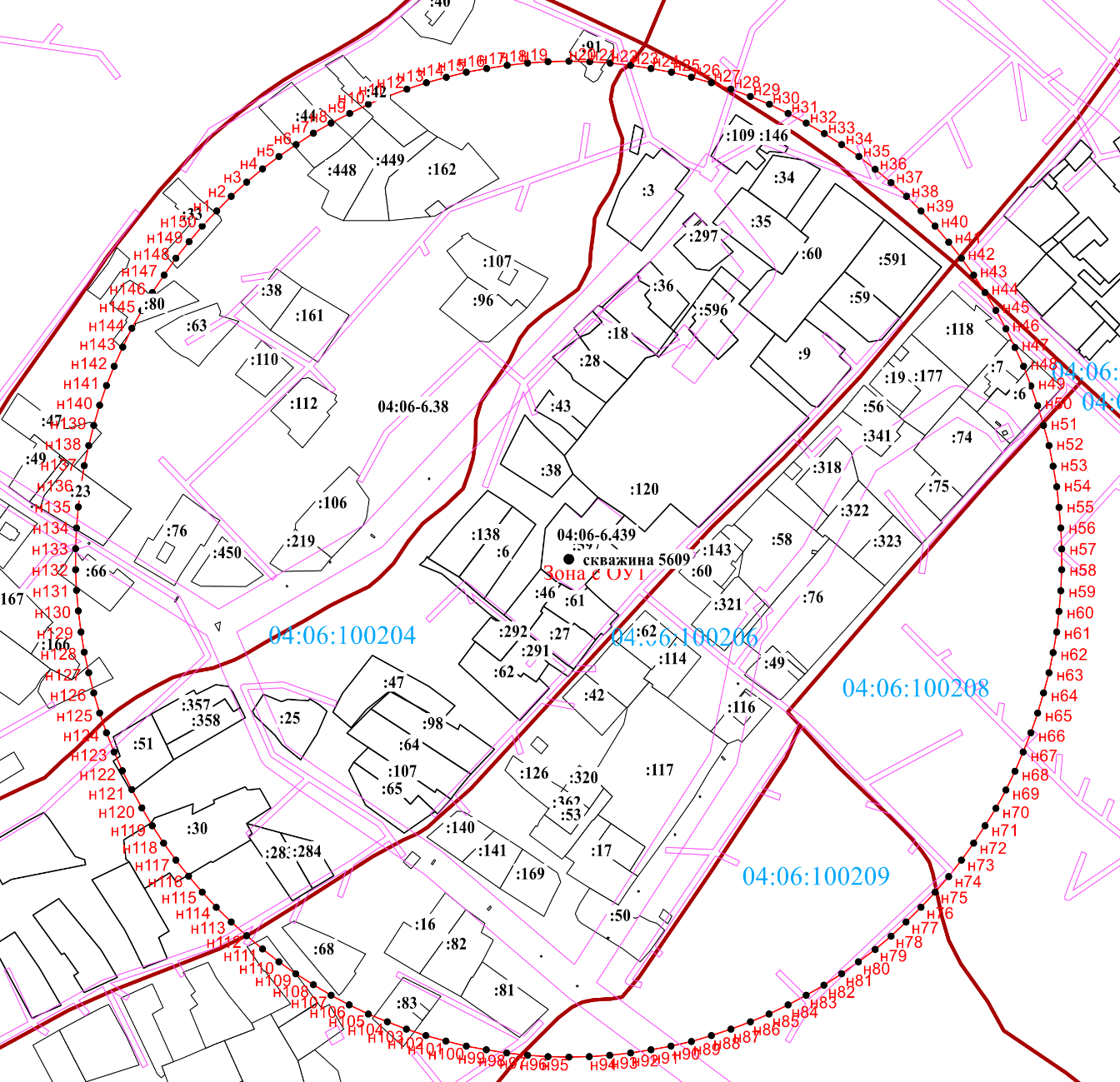 Масштаб 1:5000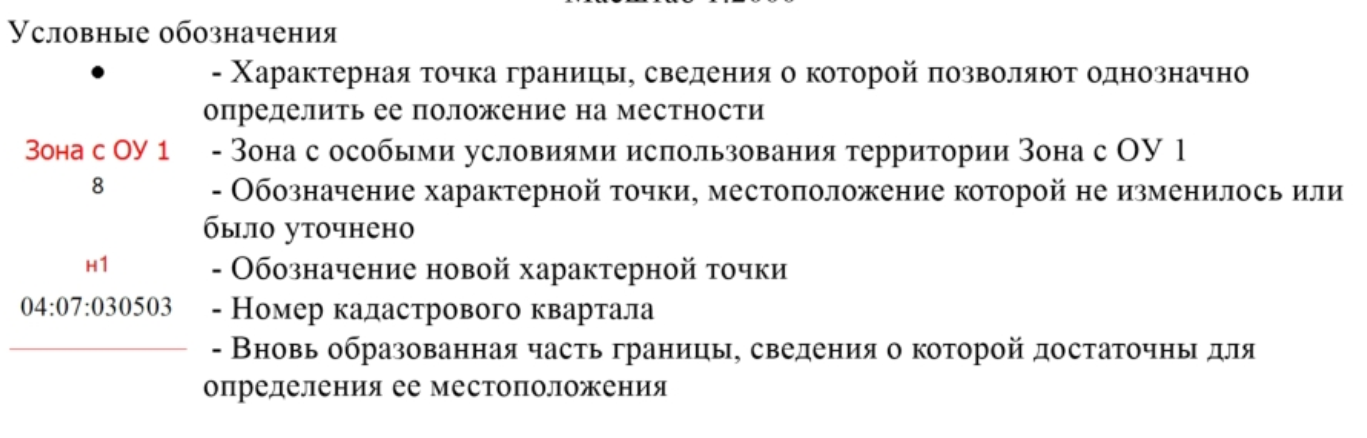 Сведения об объектеСведения об объектеСведения об объектеN п/пN п/пХарактеристики объектаОписание характеристикОписание характеристик1123311Местоположение объектаРоссийская Федерация, Республика Алтай, Онгудайский район, с. Онгудай, ул. ЛенинаРоссийская Федерация, Республика Алтай, Онгудайский район, с. Онгудай, ул. Ленина22Площадь объекта +/- величина погрешности определения площади(P +/- Дельта P)373804±214373804±21433Иные характеристики объектаОграничение (обременения) устанавливаются на земельные участки, входящие в границы охранной зоны, в соответствии санитарными правилами и нормами «Зоны санитарной охраны источников водоснабжения и водопроводов питьевого назначения. СанПиН 2.1.4.1110-02: а) Выявление, тампонирование или восстановление всех старых, бездействующих, дефектных или неправильно эксплуатируемых скважин, представляющих опасность в части возможности загрязнения водоносных горизонтов. б) Бурение новых скважин и новое строительство, связанное с нарушением почвенного покрова, производится при обязательном согласовании с центром государственного санитарно -эпидемиологического надзора. в) Запрещение закачки отработанных вод в подземные горизонты, подземного складирования твердых отходов и разработки недр земли. г) Запрещение размещения складов горюче - смазочных материалов, ядохимикатов и минеральных удобрений, накопителей промстоков, шламохранилищ и других объектов, обусловливающих опасность химического загрязнения подземных вод.Размещение вышеперечисленных объектов допускается в пределах третьего пояса ЗСО только при использовании защищенных подземных вод, при условии выполнения специальных мероприятий по защите водоносного горизонта от загрязнения при наличии санитарно - эпидемиологического заключения центра государственного санитарно-эпидемиологического надзора, выданного с учетом заключения органов геологического контроля:Также необходимо своевременно выполнять необходимые мероприятия по санитарной охране поверхностных вод, имеющих непосредственную гидрологическую связь с используемым водоносным горизонтом, в соответствии с гигиеническими требованиями к охране поверхностных вод.Ограничение (обременения) устанавливаются на земельные участки, входящие в границы охранной зоны, в соответствии санитарными правилами и нормами «Зоны санитарной охраны источников водоснабжения и водопроводов питьевого назначения. СанПиН 2.1.4.1110-02: а) Выявление, тампонирование или восстановление всех старых, бездействующих, дефектных или неправильно эксплуатируемых скважин, представляющих опасность в части возможности загрязнения водоносных горизонтов. б) Бурение новых скважин и новое строительство, связанное с нарушением почвенного покрова, производится при обязательном согласовании с центром государственного санитарно -эпидемиологического надзора. в) Запрещение закачки отработанных вод в подземные горизонты, подземного складирования твердых отходов и разработки недр земли. г) Запрещение размещения складов горюче - смазочных материалов, ядохимикатов и минеральных удобрений, накопителей промстоков, шламохранилищ и других объектов, обусловливающих опасность химического загрязнения подземных вод.Размещение вышеперечисленных объектов допускается в пределах третьего пояса ЗСО только при использовании защищенных подземных вод, при условии выполнения специальных мероприятий по защите водоносного горизонта от загрязнения при наличии санитарно - эпидемиологического заключения центра государственного санитарно-эпидемиологического надзора, выданного с учетом заключения органов геологического контроля:Также необходимо своевременно выполнять необходимые мероприятия по санитарной охране поверхностных вод, имеющих непосредственную гидрологическую связь с используемым водоносным горизонтом, в соответствии с гигиеническими требованиями к охране поверхностных вод.Раздел 2Раздел 2Раздел 2Раздел 2Раздел 2Раздел 2Раздел 2Раздел 2Раздел 2Раздел 2Раздел 2Раздел 2Раздел 2Раздел 2Сведения о местоположении границ объектаСведения о местоположении границ объектаСведения о местоположении границ объектаСведения о местоположении границ объектаСведения о местоположении границ объектаСведения о местоположении границ объектаСведения о местоположении границ объектаСведения о местоположении границ объектаСведения о местоположении границ объектаСведения о местоположении границ объектаСведения о местоположении границ объектаСведения о местоположении границ объектаСведения о местоположении границ объектаСведения о местоположении границ объекта1. Система координат МСК-04 зона 11. Система координат МСК-04 зона 11. Система координат МСК-04 зона 11. Система координат МСК-04 зона 11. Система координат МСК-04 зона 11. Система координат МСК-04 зона 11. Система координат МСК-04 зона 11. Система координат МСК-04 зона 11. Система координат МСК-04 зона 11. Система координат МСК-04 зона 11. Система координат МСК-04 зона 11. Система координат МСК-04 зона 11. Система координат МСК-04 зона 11. Система координат МСК-04 зона 12. Сведения о характерных точках границ объекта2. Сведения о характерных точках границ объекта2. Сведения о характерных точках границ объекта2. Сведения о характерных точках границ объекта2. Сведения о характерных точках границ объекта2. Сведения о характерных точках границ объекта2. Сведения о характерных точках границ объекта2. Сведения о характерных точках границ объекта2. Сведения о характерных точках границ объекта2. Сведения о характерных точках границ объекта2. Сведения о характерных точках границ объекта2. Сведения о характерных точках границ объекта2. Сведения о характерных точках границ объекта2. Сведения о характерных точках границ объектаОбозначение характерных точек границОбозначение характерных точек границКоординаты, мКоординаты, мКоординаты, мКоординаты, мКоординаты, мМетод определения координат характерной точкиМетод определения координат характерной точкиМетод определения координат характерной точкиСредняя квадратическая погрешность положения характерной точки (Mt), мСредняя квадратическая погрешность положения характерной точки (Mt), мОписание обозначения точки на местности (при наличии)Описание обозначения точки на местности (при наличии)Обозначение характерных точек границОбозначение характерных точек границХХХYYМетод определения координат характерной точкиМетод определения координат характерной точкиМетод определения координат характерной точкиСредняя квадратическая погрешность положения характерной точки (Mt), мСредняя квадратическая погрешность положения характерной точки (Mt), мОписание обозначения точки на местности (при наличии)Описание обозначения точки на местности (при наличии)11222334445566н1н1511629.85511629.85511629.851346594.991346594.99Аналитический методАналитический методАналитический метод0.10.1——н2н2511639.96511639.96511639.961346605.311346605.31Аналитический методАналитический методАналитический метод0.10.1——н3н3511649.63511649.63511649.631346616.051346616.05Аналитический методАналитический методАналитический метод0.10.1——н4н4511658.83511658.83511658.831346627.191346627.19Аналитический методАналитический методАналитический метод0.10.1——н5н5511667.57511667.57511667.571346638.701346638.70Аналитический методАналитический методАналитический метод0.10.1——н6н6511675.81511675.81511675.811346650.571346650.57Аналитический методАналитический методАналитический метод0.10.1——н7н7511683.55511683.55511683.551346662.771346662.77Аналитический методАналитический методАналитический метод0.10.1——н8н8511690.77511690.77511690.771346675.291346675.29Аналитический методАналитический методАналитический метод0.10.1——н9н9511697.47511697.47511697.471346688.091346688.09Аналитический методАналитический методАналитический метод0.10.1——н10н10511703.62511703.62511703.621346701.171346701.17Аналитический методАналитический методАналитический метод0.10.1——н11н11511709.21511709.21511709.211346714.491346714.49Аналитический методАналитический методАналитический метод0.10.1——н12н12511714.25511714.25511714.251346728.041346728.04Аналитический методАналитический методАналитический метод0.10.1——н13н13511718.71511718.71511718.711346741.781346741.78Аналитический методАналитический методАналитический метод0.10.1——н14н14511722.59511722.59511722.591346755.701346755.70Аналитический методАналитический методАналитический метод0.10.1——н15н15511725.89511725.89511725.891346769.771346769.77Аналитический методАналитический методАналитический метод0.10.1——н16511728.59511728.59511728.591346783.961346783.96Аналитический методАналитический методАналитический метод0.10.1——н17511730.70511730.70511730.701346798.261346798.26Аналитический методАналитический методАналитический метод0.10.1——н18511732.21511732.21511732.211346812.631346812.63Аналитический методАналитический методАналитический метод0.10.1——н19511733.11511733.11511733.111346827.051346827.05Аналитический методАналитический методАналитический метод0.10.1——н20511733.41511733.41511733.411346841.501346841.50Аналитический методАналитический методАналитический метод0.10.1——н21511733.11511733.11511733.111346855.951346855.95Аналитический методАналитический методАналитический метод0.10.1——н22511732.19511732.19511732.191346870.371346870.37Аналитический методАналитический методАналитический метод0.10.1——н23511730.68511730.68511730.681346884.741346884.74Аналитический методАналитический методАналитический метод0.10.1——н24511728.57511728.57511728.571346899.031346899.03Аналитический методАналитический методАналитический метод0.10.1——н25511725.86511725.86511725.861346913.231346913.23Аналитический методАналитический методАналитический метод0.10.1——н26511722.55511722.55511722.551346927.291346927.29Аналитический методАналитический методАналитический метод0.10.1——н27511718.66511718.66511718.661346941.211346941.21Аналитический методАналитический методАналитический метод0.10.1——н28511714.20511714.20511714.201346954.951346954.95Аналитический методАналитический методАналитический метод0.10.1——н29511709.16511709.16511709.161346968.491346968.49Аналитический методАналитический методАналитический метод0.10.1——н30511703.55511703.55511703.551346981.811346981.81Аналитический методАналитический методАналитический метод0.10.1——н31511697.40511697.40511697.401346994.891346994.89Аналитический методАналитический методАналитический метод0.10.1——н32511690.70511690.70511690.701347007.691347007.69Аналитический методАналитический методАналитический метод0.10.1——н33511683.47511683.47511683.471347020.201347020.20Аналитический методАналитический методАналитический метод0.10.1——н34511675.73511675.73511675.731347032.401347032.40Аналитический методАналитический методАналитический метод0.10.1——н35511667.48511667.48511667.481347044.271347044.27Аналитический методАналитический методАналитический метод0.10.1——н36511658.74511658.74511658.741347055.771347055.77Аналитический методАналитический методАналитический метод0.10.1——н37511649.53511649.53511649.531347066.911347066.91Аналитический методАналитический методАналитический метод0.10.1——н38511639.86511639.86511639.861347077.641347077.64Аналитический методАналитический методАналитический метод0.10.1——н39511629.74511629.74511629.741347087.961347087.96Аналитический методАналитический методАналитический метод0.10.1——н40511619.21511619.21511619.211347097.851347097.85Аналитический методАналитический методАналитический метод0.10.1——н41511608.27511608.27511608.271347107.291347107.29Аналитический методАналитический методАналитический метод0.10.1——н42511596.94511596.94511596.941347116.271347116.27Аналитический методАналитический методАналитический метод0.10.1——н43511585.25511585.25511585.251347124.761347124.76Аналитический методАналитический методАналитический метод0.10.1——н44511573.21511573.21511573.211347132.751347132.75Аналитический методАналитический методАналитический метод0.10.1——н45511560.85511560.85511560.851347140.231347140.23Аналитический методАналитический методАналитический метод0.10.1——н46511548.18511548.18511548.181347147.191347147.19Аналитический методАналитический методАналитический метод0.10.1——н47511535.24511535.24511535.241347153.611347153.61Аналитический методАналитический методАналитический метод0.10.1——н48511522.04511522.04511522.041347159.491347159.49Аналитический методАналитический методАналитический метод0.10.1——н49511508.60511508.60511508.601347164.811347164.81Аналитический методАналитический методАналитический метод0.10.1——н50511494.95511494.95511494.951347169.551347169.55Аналитический методАналитический методАналитический метод0.10.1——н51511481.12511481.12511481.121347173.731347173.73Аналитический методАналитический методАналитический метод0.10.1——н52511467.12511467.12511467.121347177.321347177.32Аналитический методАналитический методАналитический метод0.10.1——н53511452.99511452.99511452.991347180.321347180.32Аналитический методАналитический методАналитический метод0.10.1——н54511438.74511438.74511438.741347182.731347182.73Аналитический методАналитический методАналитический метод0.10.1——н55511424.40511424.40511424.401347184.531347184.53Аналитический методАналитический методАналитический метод0.10.1——н56511410.00511410.00511410.001347185.741347185.74Аналитический методАналитический методАналитический метод0.10.1——н57511395.57511395.57511395.571347186.341347186.34Аналитический методАналитический методАналитический метод0.10.1——н58511381.12511381.12511381.121347186.341347186.34Аналитический методАналитический методАналитический метод0.10.1——н59511366.68511366.68511366.681347185.731347185.73Аналитический методАналитический методАналитический метод0.10.1——н60511352.28511352.28511352.281347184.521347184.52Аналитический методАналитический методАналитический метод0.10.1——н61511337.94511337.94511337.941347182.701347182.70Аналитический методАналитический методАналитический метод0.10.1——н62511323.70511323.70511323.701347180.291347180.29Аналитический методАналитический методАналитический метод0.10.1——н63511309.56511309.56511309.561347177.281347177.28Аналитический методАналитический методАналитический метод0.10.1——н64511295.57511295.57511295.571347173.691347173.69Аналитический методАналитический методАналитический метод0.10.1——н65511281.74511281.74511281.741347169.511347169.51Аналитический методАналитический методАналитический метод0.10.1——н66511268.09511268.09511268.091347164.751347164.75Аналитический методАналитический методАналитический метод0.10.1——н67511254.66511254.66511254.661347159.431347159.43Аналитический методАналитический методАналитический метод0.10.1——н68511241.46511241.46511241.461347153.551347153.55Аналитический методАналитический методАналитический метод0.10.1——н69511228.52511228.52511228.521347147.121347147.12Аналитический методАналитический методАналитический метод0.10.1——н70511215.85511215.85511215.851347140.161347140.16Аналитический методАналитический методАналитический метод0.10.1——н71511203.50511203.50511203.501347132.671347132.67Аналитический методАналитический методАналитический метод0.10.1——н72511191.46511191.46511191.461347124.671347124.67Аналитический методАналитический методАналитический метод0.10.1——н73511179.77511179.77511179.771347116.171347116.17Аналитический методАналитический методАналитический метод0.10.1——н74511168.45511168.45511168.451347107.201347107.20Аналитический методАналитический методАналитический метод0.10.1——н75511157.52511157.52511157.521347097.751347097.75Аналитический методАналитический методАналитический метод0.10.1——н76511146.98511146.98511146.981347087.861347087.86Аналитический методАналитический методАналитический метод0.10.1——н77511136.88511136.88511136.881347077.531347077.53Аналитический методАналитический методАналитический метод0.10.1——н78511127.21511127.21511127.211347066.791347066.79Аналитический методАналитический методАналитический метод0.10.1——н79511118.00511118.00511118.001347055.661347055.66Аналитический методАналитический методАналитический метод0.10.1——н80511109.27511109.27511109.271347044.141347044.14Аналитический методАналитический методАналитический метод0.10.1——н81511101.02511101.02511101.021347032.281347032.28Аналитический методАналитический методАналитический метод0.10.1——н82511093.28511093.28511093.281347020.071347020.07Аналитический методАналитический методАналитический метод0.10.1——н83511086.06511086.06511086.061347007.561347007.56Аналитический методАналитический методАналитический метод0.10.1——н84511079.37511079.37511079.371346994.751346994.75Аналитический методАналитический методАналитический метод0.10.1——н85511073.22511073.22511073.221346981.671346981.67Аналитический методАналитический методАналитический метод0.10.1——н86511067.62511067.62511067.621346968.351346968.35Аналитический методАналитический методАналитический метод0.10.1——н87511062.59511062.59511062.591346954.811346954.81Аналитический методАналитический методАналитический метод0.10.1——н88511058.13511058.13511058.131346941.061346941.06Аналитический методАналитический методАналитический метод0.10.1——н89511054.24511054.24511054.241346927.151346927.15Аналитический методАналитический методАналитический метод0.10.1——н90511050.95511050.95511050.951346913.081346913.08Аналитический методАналитический методАналитический метод0.10.1——н91511048.24511048.24511048.241346898.881346898.88Аналитический методАналитический методАналитический метод0.10.1——н92511046.14511046.14511046.141346884.591346884.59Аналитический методАналитический методАналитический метод0.10.1——н93511044.63511044.63511044.631346870.221346870.22Аналитический методАналитический методАналитический метод0.10.1——н94511043.72511043.72511043.721346855.791346855.79Аналитический методАналитический методАналитический метод0.10.1——н95511043.42511043.42511043.421346841.351346841.35Аналитический методАналитический методАналитический метод0.10.1——н96511043.73511043.73511043.731346826.901346826.90Аналитический методАналитический методАналитический метод0.10.1——н97511044.64511044.64511044.641346812.481346812.48Аналитический методАналитический методАналитический метод0.10.1——н98511046.15511046.15511046.151346798.111346798.11Аналитический методАналитический методАналитический метод0.10.1——н99511048.27511048.27511048.271346783.811346783.81Аналитический методАналитический методАналитический метод0.10.1——н100511050.98511050.98511050.981346769.621346769.62Аналитический методАналитический методАналитический метод0.10.1——н101511054.28511054.28511054.281346755.551346755.55Аналитический методАналитический методАналитический метод0.10.1——н102511058.17511058.17511058.171346741.641346741.64Аналитический методАналитический методАналитический метод0.10.1——н103511062.64511062.64511062.641346727.891346727.89Аналитический методАналитический методАналитический метод0.10.1——н104511067.68511067.68511067.681346714.351346714.35Аналитический методАналитический методАналитический метод0.10.1——н105511073.28511073.28511073.281346701.031346701.03Аналитический методАналитический методАналитический метод0.10.1——н106511079.44511079.44511079.441346687.961346687.96Аналитический методАналитический методАналитический метод0.10.1——н107511086.13511086.13511086.131346675.151346675.15Аналитический методАналитический методАналитический метод0.10.1——н108511093.36511093.36511093.361346662.641346662.64Аналитический методАналитический методАналитический метод0.10.1——н109511101.11511101.11511101.111346650.441346650.44Аналитический методАналитический методАналитический метод0.10.1——н110511109.36511109.36511109.361346638.581346638.58Аналитический методАналитический методАналитический метод0.10.1——н111511118.10511118.10511118.101346627.071346627.07Аналитический методАналитический методАналитический метод0.10.1——н112511127.31511127.31511127.311346615.941346615.94Аналитический методАналитический методАналитический метод0.10.1——н113511136.98511136.98511136.981346605.201346605.20Аналитический методАналитический методАналитический метод0.10.1——н114511147.09511147.09511147.091346594.881346594.88Аналитический методАналитический методАналитический метод0.10.1——н115511157.63511157.63511157.631346584.991346584.99Аналитический методАналитический методАналитический метод0.10.1——н116511168.57511168.57511168.571346575.551346575.55Аналитический методАналитический методАналитический метод0.10.1——н117511179.90511179.90511179.901346566.581346566.58Аналитический методАналитический методАналитический метод0.10.1——н118511191.59511191.59511191.591346558.091346558.09Аналитический методАналитический методАналитический метод0.10.1——н119511203.63511203.63511203.631346550.091346550.09Аналитический методАналитический методАналитический метод0.10.1——н120511215.99511215.99511215.991346542.611346542.61Аналитический методАналитический методАналитический метод0.10.1——н121511228.65511228.65511228.651346535.651346535.65Аналитический методАналитический методАналитический метод0.10.1——н122511241.60511241.60511241.601346529.231346529.23Аналитический методАналитический методАналитический метод0.10.1——н123511254.80511254.80511254.801346523.361346523.36Аналитический методАналитический методАналитический метод0.10.1——н124511268.23511268.23511268.231346518.041346518.04Аналитический методАналитический методАналитический метод0.10.1——н125511281.88511281.88511281.881346513.291346513.29Аналитический методАналитический методАналитический метод0.10.1——н126511295.72511295.72511295.721346509.121346509.12Аналитический методАналитический методАналитический метод0.10.1——н127511309.71511309.71511309.711346505.531346505.53Аналитический методАналитический методАналитический метод0.10.1——н128511323.85511323.85511323.851346502.531346502.53Аналитический методАналитический методАналитический метод0.10.1——н129511338.10511338.10511338.101346500.121346500.12Аналитический методАналитический методАналитический метод0.10.1——н130511352.43511352.43511352.431346498.311346498.31Аналитический методАналитический методАналитический метод0.10.1——н131511366.83511366.83511366.831346497.111346497.11Аналитический методАналитический методАналитический метод0.10.1——н132511381.27511381.27511381.271346496.501346496.50Аналитический методАналитический методАналитический метод0.10.1——н133511395.72511395.72511395.721346496.511346496.51Аналитический методАналитический методАналитический метод0.10.1——н134511410.16511410.16511410.161346497.121346497.12Аналитический методАналитический методАналитический метод0.10.1——н135511424.55511424.55511424.551346498.331346498.33Аналитический методАналитический методАналитический метод0.10.1——н136511438.89511438.89511438.891346500.141346500.14Аналитический методАналитический методАналитический метод0.10.1——н137511453.14511453.14511453.141346502.551346502.55Аналитический методАналитический методАналитический метод0.10.1——н138511467.27511467.27511467.271346505.561346505.56Аналитический методАналитический методАналитический метод0.10.1——н139511481.27511481.27511481.271346509.161346509.16Аналитический методАналитический методАналитический метод0.10.1——н140511495.10511495.10511495.101346513.341346513.34Аналитический методАналитический методАналитический метод0.10.1——н141511508.74511508.74511508.741346518.091346518.09Аналитический методАналитический методАналитический метод0.10.1——н142511522.18511522.18511522.181346523.421346523.42Аналитический методАналитический методАналитический метод0.10.1——н143511535.38511535.38511535.381346529.301346529.30Аналитический методАналитический методАналитический метод0.10.1——н144511548.32511548.32511548.321346535.721346535.72Аналитический методАналитический методАналитический метод0.10.1——н145511560.98511560.98511560.981346542.691346542.69Аналитический методАналитический методАналитический метод0.10.1——н146511573.34511573.34511573.341346550.181346550.18Аналитический методАналитический методАналитический метод0.10.1——н147511585.37511585.37511585.371346558.181346558.18Аналитический методАналитический методАналитический метод0.10.1——н148511597.06511597.06511597.061346566.671346566.67Аналитический методАналитический методАналитический метод0.10.1——н149511608.38511608.38511608.381346575.651346575.65Аналитический методАналитический методАналитический метод0.10.1——н150511619.32511619.32511619.321346585.091346585.09Аналитический методАналитический методАналитический метод0.10.1——н1511629.85511629.85511629.851346594.991346594.99Аналитический методАналитический методАналитический метод0.10.1——3. Сведения о характерных точках части (частей) границы объекта 3. Сведения о характерных точках части (частей) границы объекта 3. Сведения о характерных точках части (частей) границы объекта 3. Сведения о характерных точках части (частей) границы объекта 3. Сведения о характерных точках части (частей) границы объекта 3. Сведения о характерных точках части (частей) границы объекта 3. Сведения о характерных точках части (частей) границы объекта 3. Сведения о характерных точках части (частей) границы объекта 3. Сведения о характерных точках части (частей) границы объекта 3. Сведения о характерных точках части (частей) границы объекта 3. Сведения о характерных точках части (частей) границы объекта 3. Сведения о характерных точках части (частей) границы объекта 3. Сведения о характерных точках части (частей) границы объекта 3. Сведения о характерных точках части (частей) границы объекта 11222334445566——————————————Раздел 3Раздел 3Раздел 3Раздел 3Раздел 3Раздел 3Раздел 3Раздел 3Раздел 3Раздел 3Раздел 3Раздел 3Раздел 3Раздел 3Сведения о местоположении измененных (уточненных) границ объектаСведения о местоположении измененных (уточненных) границ объектаСведения о местоположении измененных (уточненных) границ объектаСведения о местоположении измененных (уточненных) границ объектаСведения о местоположении измененных (уточненных) границ объектаСведения о местоположении измененных (уточненных) границ объектаСведения о местоположении измененных (уточненных) границ объектаСведения о местоположении измененных (уточненных) границ объектаСведения о местоположении измененных (уточненных) границ объектаСведения о местоположении измененных (уточненных) границ объектаСведения о местоположении измененных (уточненных) границ объектаСведения о местоположении измененных (уточненных) границ объектаСведения о местоположении измененных (уточненных) границ объектаСведения о местоположении измененных (уточненных) границ объекта1. Система координат МСК 04 зона 11. Система координат МСК 04 зона 11. Система координат МСК 04 зона 11. Система координат МСК 04 зона 11. Система координат МСК 04 зона 11. Система координат МСК 04 зона 11. Система координат МСК 04 зона 11. Система координат МСК 04 зона 11. Система координат МСК 04 зона 11. Система координат МСК 04 зона 11. Система координат МСК 04 зона 11. Система координат МСК 04 зона 11. Система координат МСК 04 зона 11. Система координат МСК 04 зона 12. Сведения о характерных точках границ объекта2. Сведения о характерных точках границ объекта2. Сведения о характерных точках границ объекта2. Сведения о характерных точках границ объекта2. Сведения о характерных точках границ объекта2. Сведения о характерных точках границ объекта2. Сведения о характерных точках границ объекта2. Сведения о характерных точках границ объекта2. Сведения о характерных точках границ объекта2. Сведения о характерных точках границ объекта2. Сведения о характерных точках границ объекта2. Сведения о характерных точках границ объекта2. Сведения о характерных точках границ объекта2. Сведения о характерных точках границ объектаОбозначение характерных точек границОбозначение характерных точек границОбозначение характерных точек границСуществующиекоординаты, мСуществующиекоординаты, мСуществующиекоординаты, мИзмененные (уточненные)координаты, мИзмененные (уточненные)координаты, мИзмененные (уточненные)координаты, мМетод определения координат характерной точкиМетод определения координат характерной точкиСредняя квадрати-ческая погрешность положения характерной точки (Mt), мСредняя квадрати-ческая погрешность положения характерной точки (Mt), мОписание обозначения точки на местности (при наличии)Обозначение характерных точек границОбозначение характерных точек границОбозначение характерных точек границXYYXXYМетод определения координат характерной точкиМетод определения координат характерной точкиСредняя квадрати-ческая погрешность положения характерной точки (Mt), мСредняя квадрати-ческая погрешность положения характерной точки (Mt), мОписание обозначения точки на местности (при наличии)11123344566778——————————————3. Сведения о характерных точках части (частей) границы объекта3. Сведения о характерных точках части (частей) границы объекта3. Сведения о характерных точках части (частей) границы объекта3. Сведения о характерных точках части (частей) границы объекта3. Сведения о характерных точках части (частей) границы объекта3. Сведения о характерных точках части (частей) границы объекта3. Сведения о характерных точках части (частей) границы объекта3. Сведения о характерных точках части (частей) границы объекта3. Сведения о характерных точках части (частей) границы объекта3. Сведения о характерных точках части (частей) границы объекта3. Сведения о характерных точках части (частей) границы объекта3. Сведения о характерных точках части (частей) границы объекта3. Сведения о характерных точках части (частей) границы объекта3. Сведения о характерных точках части (частей) границы объекта11123344566778——————————————План границ объекта землеустройстваМасштаб 1:5000